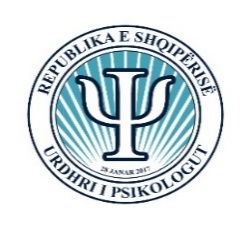    Logo e Qendrës/InstitucionitFormular Vlerësimi nga Pjesëmarrësit      Titulli i aktivitetit  __________________________________________________________________Data e aktivitetit ___________________________________________________1.Si i vlerësoni metodat e përdoruara për vlerësimin e nevojave të profesionistëve?Jo të miraTë miraTë MjaftueshmeTë KënaqshmeShumë të mira2.Si i vlerësoni rezultatet e vlerësimit të nevojave të kryera nga ju?Jo të miraTë miraTë MjaftueshmeTë KënaqshmeShumë të mira3.A u realizua qëllimi për të cilin u mbajt ky aktivitet?POJO4.Në ç’masë mendoni se janë realizuar objektivat e vendosura në fillim të aktivitetit nga ana e ofruesit?Nuk janë realizuar aspakPakMjaftueshëmShumë5. Si e vlerësoni punën e kryer nga trajnerët/lektorët e këtij aktiviteti?Jo të MirëTë MirëTë kënaqshmeShumë të mirë6. Si e vlerësoni formën e përdorur për të vlerësuar procesin e të mësuarit për ju nga ana e ofertuesit?Jo të mirëTë mirëShumë të mirë7.Si i vlerësoni metodat pedagogjike të përdorura?Jo të miraTë miraShumë të mira8.Si i vlerësoni materialet didaktike të përdorura në këtë aktivitet?Jo të miraTë miraShumë të mira